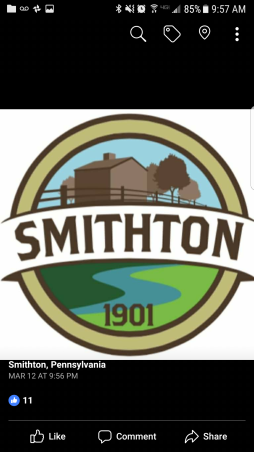 BOROUGH OF SMITHTONEstablished in 1901In accordance with the Smithton Borough Occupancy ordinance No 207, you are required to furnish the following information within 15 days of occupancy change to the Borough Office.  Penalties and fines shall be assessed for non-compliance and/or falsified information.There is a $10.00 fee for every change of Tenant/Occupant/Property OwnerA separate sheet may be used to list additional ADULT Tenant/Renters/OwnersPhysical Property Address:  							, SMITHTON, PA 15479*Include apartment number if applicableProperty Owner InformationContact Information of the Property Owner:	Names: 												Mailing Address:											PO Box #: 							City, State, Zip:  											Phone #:  					  Date of Occupancy  													     (if this is your primary residence)Tenant InformationNames of all NEW or PRESENT tenants/renters:	Names: 												Mailing Address:					  	                     Same as physical address	PO Box #: 		   City, State, Zip:  								Phone #:  						Date of Occupancy: 			Names of all FORMER tenants/renters:	Names: 												Mailing Address:					  						PO Box #: 		   City, State, Zip:  								Phone #:  						Date of Termination: 			